Hoofdstuk 5          Driehoeken        (versie 20200621)► Een driehoek is een figuur, die ontstaat wanneer men 3 punten, die niet op een rechte lijn liggen, met elkaar verbindt ◄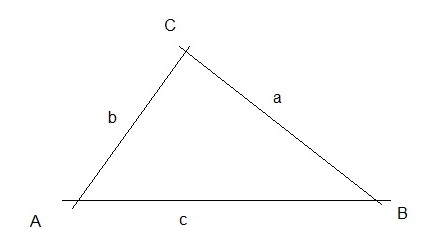 Wat je zoal tegen komt in een driehoek. Leer de benamingen door steeds links en rechts te bedekken en dan opzeggen!  c 				= 				basis	hoek C 			= 				tophoek  	hoeken A en B heten 					basishoeken 	a en b noemt men 						opstaande zijdenDe omtrek van een driehoek = 				a + b + cHoeken A,B,C en zijden a,b,c noemt men		de 6 elementen waaruit de driehoek bestaat.Namen:3 hoekpunten, nl. 		A, B en C (hoekpunten krijgen altijd hoofdletters!) 3 hoeken: 			hoek A, hoek B en hoek C3 zijden: 			a, b en c. Zijden krijgen kleine letters, maar de zijden kun je ook AB, AC en BC noemen!Eén van de zijden noem je de basis. Dat is meestal de zijde waar de driehoek op staat. Soms is de basis horizontaal, maar dat hoeft niet.De andere zijden heten: 				opstaande zijden.De hoek tegenover de basis heet:		tophoek.Het hoekpunt van de tophoek heet:		toppunt of top.De som van de drie zijden heet de: 		omtrek.(Overhoor jezelf hiermee; rechter kant bedekken!)Noemt men de hoeken A1, B1 en C1 binnenhoeken, dan zijn de nevenhoeken hiervan buitenhoeken: A2, B2 en C2.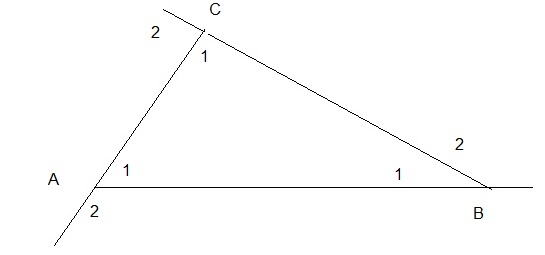 Hoek A2 is dus een nevenhoek van hoek A1  Hetzelfde zie je bij de hoeken B en C.Eigenschap:De som van de hoeken van een driehoek is 180˚Eigenschap:Een buitenhoek is gelijk aan de som van de niet aanliggende binnenhoeken.Of te wel: hoek B2 = hoek A + hoek CDat dit zo is, zullen we bewijzen.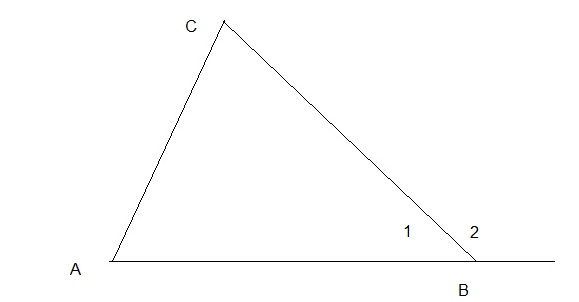 Bewijs, dat hoek B2 = hoek A + hoek Choek B1 = 180° -  (hoek A + hoek C)hoek B1 = 180° -  hoek B2  (want hoek B1 en hoek B2 zijn nevenhoeken)Door gelijkstelling krijgt men dan:  180° - (hoek A + hoek C) = 180° - hoek B2Of te wel:    			   (hoek A + hoek C) = hoek B2      Wat te bewijzen was.Soorten driehoeken (verdeling naar zijden) Overhoor door te bedekken!Een willekeurige driehoek 	→	is een driehoek met ongelijke zijdenEen gelijkbenige driehoek 	→	is een driehoek met 2 gelijke zijdenEen gelijkzijdige driehoek	→	 is een driehoek met 3 gelijke zijden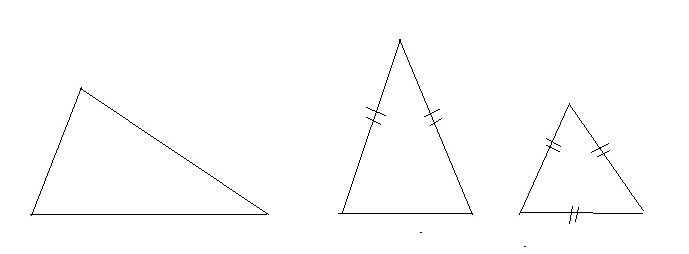                       a				                 b			       cSoorten driehoeken (verdeling naar hoeken)Scherphoekige driehoeken► Een scherphoekige driehoek is een driehoek met 3 scherpe hoeken ◄Onderverdeling (Zie vorige figuur:)a =			Willekeurige scherphoekige driehoekb =			Gelijkbenig scherphoekige driehoekc= 	Gelijkzijdige driehoek (die kàn alleen maar scherp zijn, dus dat hoeven we er niet nog eens extra bij te schrijven in de benoeming!!)Stomphoekige driehoeken►Een stomphoekige driehoek is een driehoek met 1 stompe hoek ◄Onderverdeling: (zie figuur hier onder)a = 				willekeurig stomphoekige driehoekb = 				gelijkbenig stomphoekige driehoek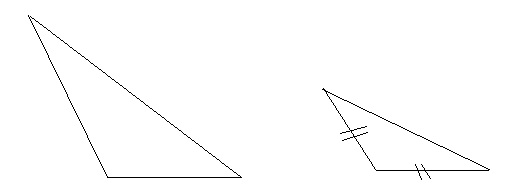                                              a                                                       bRechthoekige driehoeken (zie fig. hier onder)► Een rechthoekige driehoek is een driehoek met 1 rechte hoek. ◄Onderverdeling:a = 			willekeurig rechthoekige driehoekb = 			gelijkbenig rechthoekige driehoek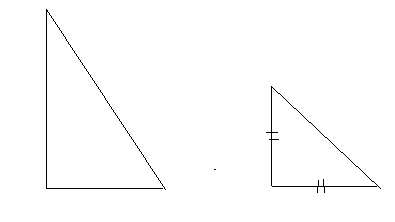                                  a							b De rechthoekige driehoekDe zijden aan beide kanten van de rechte hoek heten  → rechthoekszijden.De zijde tegenover de rechte hoek 	       		        → heet schuine zijde of   hypotenusa.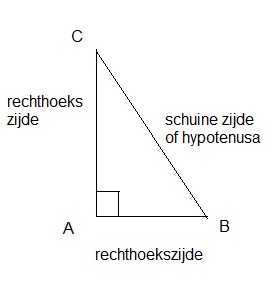 Eigenschap van een rechthoekige driehoek:In een rechthoekige driehoek zijn de scherpe hoeken samen 90˚ (Of anders gezegd: ze zijn elkaars complement)De rechthoekig gelijkbenige driehoek is weer een bijzonder gevalDe scherpe hoeken zijn gelijk, dus ieder 45˚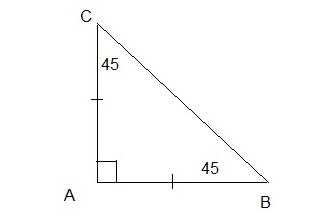 De rechthoekig gelijkbenige driehoek. Been AC = been ABDe gelijkbenige driehoekLeer bij de gelijkbenige driehoek de benamingen uit je hoofd en overhoor jezelf:gelijke zijden heten				de benen de derde zijde heet				de basis. de hoeken aan de basis heten 		de basishoekende bovenste hoek heet			de tophoek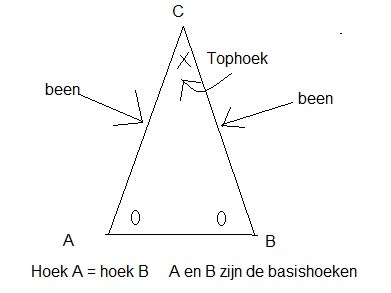 Eigenschap:In een gelijkbenige driehoek zijn de basishoeken gelijk. (Dat de basishoeken gelijk zijn, laten we zien door in die hoeken hetzelfde symbooltje te zetten, zoals hier de rondjes. Maar je kunt er de gelijke hoeken dezelfde kleur geven!)De gelijkzijdige driehoekIn een gelijkzijdige driehoek is elke hoek 60˚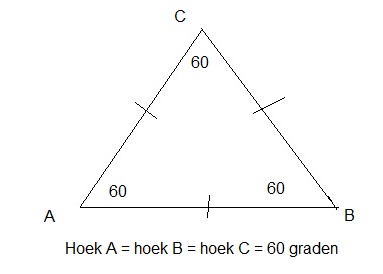 Hoek A = 90˚, dus  hoek B + hoek C = ook 90˚ 0-0-0-0-0